Физическая культура – 3 классПриложение №11. Бег на месте высоко поднимая колени (1 минута)2. Прыжки на левой ноге (20 раз)3. Прыжки на правой ноге (20 раз)4. Прыжки на месте на двух ногах, высоко поднимая колени (20 раз)5. И.п. стойка ноги вместе – упор присев – упор лежа – упор присев – встали в и.п. (10 раз)6. Прыжки ноги вместе – ноги врозь – 20 раз.7. Выпрыгивания из упора присев – 15 разПриложение №21. Пресс – 30 раз2. Нижний пресс (лежа на спине, поднимаем ноги на 90 градусов) – 20 раз3. Отжимания – 25 раз4. Лежа ни спине «Велосипед» - 30 сек. 5. Лежа на спине горизонтальные ножницы – 20 раз6. Лежа на спине вертикальные ножницы – 20 разПриложение №3В каждом упоре стоять 1 минуту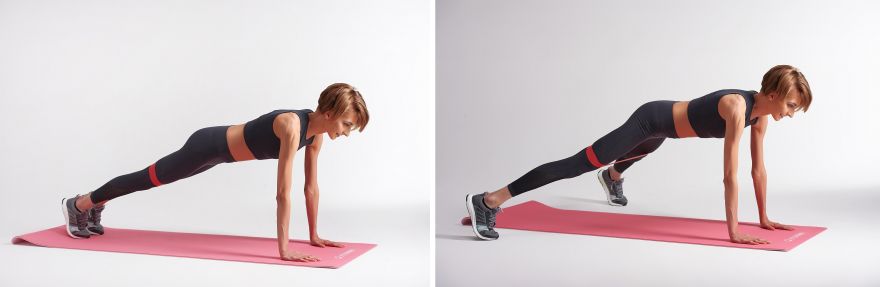 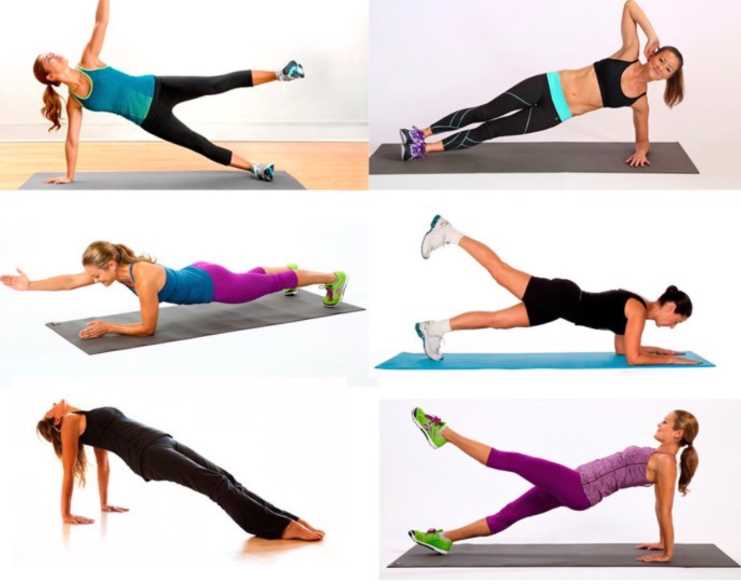 Приложение №4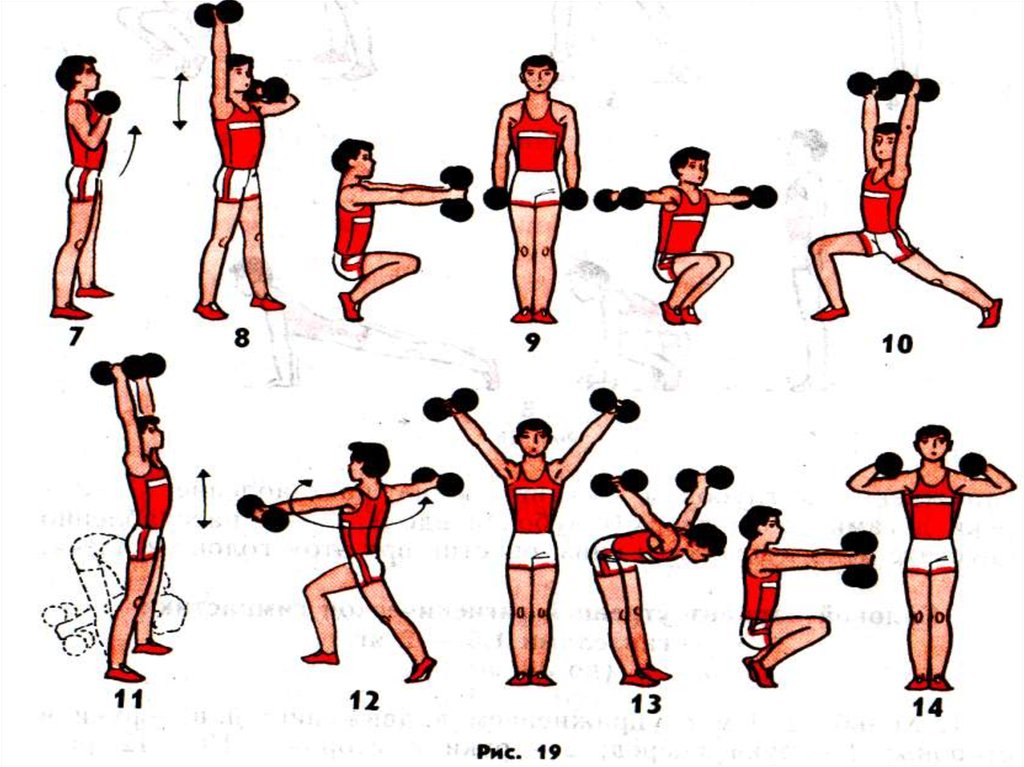 Каждое упражнение делаем по 10 раз. У кого нет гантель, используем бутылки с водой№КлассДатаТемы и вопросы для изученияСправочные материалыДомашнее заданиеДата сдачиФорма сдачи13 А13-30.04Физические упражнения (конспект) утренняя зарядка, (конспект)Подвижные игры на внимание. Перечислить, описать любую.fizkulturaisport.rubodybuilding-and-fitness.ruped-kopilka.ruВыполнить комплекс ОРУ (Приложение 1) Выполнить комплекс ОРУ (Приложение 2)30.04WhatsApp- 8928-207-70-28, электронная почта nadya.karpets.1994@mail.ru13 А6-28.05Бег по пересеченной местности (конспект)Подвижные на ловкость. Перечислить, описать любуюМетание мяча на дальность. (конспект)RunnerClub.rukladraz.rudlia-sporta.ruВыполнить комплекс ОРУ (Приложение 3) Выполнить комплекс ОРУ (Приложение 4)27.05WhatsApp- 8928-207-70-28, электронная почта nadya.karpets.1994@mail.ru23 Б13-30.04Физические упражнения (конспект) утренняя зарядка, (конспект)Подвижные игры на внимание. Перечислить, описать любую.fizkulturaisport.rubodybuilding-and-fitness.ruped-kopilka.ruВыполнить комплекс ОРУ (Приложение 1) Выполнить комплекс ОРУ (Приложение 2)30.04WhatsApp- 8928-207-70-28, электронная почта nadya.karpets.1994@mail.ru23 Б7-28.05Бег по пересеченной местности (конспект)Подвижные на ловкость. Перечислить, описать любуюМетание мяча на дальность. (конспект)RunnerClub.rukladraz.rudlia-sporta.ruВыполнить комплекс ОРУ (Приложение 3) Выполнить комплекс ОРУ (Приложение 4)27.05WhatsApp- 8928-207-70-28, электронная почта nadya.karpets.1994@mail.ru33 В13-30.04Физические упражнения (конспект) утренняя зарядка, (конспект)Подвижные игры на внимание. Перечислить, описать любую.fizkulturaisport.rubodybuilding-and-fitness.ruped-kopilka.ruВыполнить комплекс ОРУ (Приложение 1) Выполнить комплекс ОРУ (Приложение 2)30.04WhatsApp- 8938-132-54-69, электронная почта ksenya-kos87@mail.ru33 В6-28.05Бег по пересеченной местности (конспект)Подвижные на ловкость. Перечислить, описать любуюМетание мяча на дальность. (конспект)RunnerClub.rukladraz.rudlia-sporta.ruВыполнить комплекс ОРУ (Приложение 3) Выполнить комплекс ОРУ (Приложение 4)27.05WhatsApp- 8928-207-70-28, электронная почта nadya.karpets.1994@mail.ru43 Г14-29.04Физические упражнения (конспект) утренняя зарядка, (конспект)Подвижные игры на внимание. Перечислить, описать любую.fizkulturaisport.rubodybuilding-and-fitness.ruped-kopilka.ruВыполнить комплекс ОРУ (Приложение 1) Выполнить комплекс ОРУ (Приложение 2)29.04WhatsApp- 8928-207-70-28, электронная почта nadya.karpets.1994@mail.ru43 Г6-29.05Бег по пересеченной местности (конспект)Подвижные на ловкость. Перечислить, описать любуюМетание мяча на дальность. (конспект)RunnerClub.rukladraz.rudlia-sporta.ruВыполнить комплекс ОРУ (Приложение 3) Выполнить комплекс ОРУ (Приложение 4)28.05WhatsApp- 8928-207-70-28, электронная почта nadya.karpets.1994@mail.ru